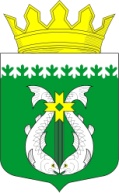 РОССИЙСКАЯ ФЕДЕРАЦИЯ РЕСПУБЛИКА  КАРЕЛИЯСОВЕТ СУОЯРВСКОГО МУНИЦИПАЛЬНОГО ОКРУГАХXIV сессия                                                                                                                     I  созывРЕШЕНИЕ27.06.2024                                                                                                                        № 269Об утверждении перечня недвижимого имущества, предлагаемого к передаче из собственности Суоярвского муниципального округа в собственность Республики КарелияВ соответствии с Законом Республики Карелия от 02.10.1995 № 78-ЗРК «О порядке передачи объектов государственной собственности Республики Карелия в муниципальную собственность и порядке передачи объектов муниципальной собственности в государственную собственность Республики Карелия»,   статьей 51 Федерального закона от 06.10.2003 № 131-ФЗ «Об общих принципах организации местного самоуправления в Российской Федерации», с Положением о порядке управления и распоряжения имуществом, находящимся в муниципальной собственности Суоярвского муниципального округа, утвержденного решением IX сессии Совета Суоярвского муниципального округа от 21.02.2023 № 116, Совет Суоярвского  муниципального округа РЕШИЛ:Утвердить перечень объектов муниципальной собственности Суоярвского муниципального округа, предлагаемых для передачи в собственность Республики Карелия (приложение к решению).Направить настоящее решение в Министерство имущественных и земельных отношений Республики Карелия.Поручить администрации Суоярвского муниципального округа осуществить передачу недвижимого имущества, указанного в приложении к настоящему решению, из собственности Суоярвского муниципального округа в собственность Республики Карелия в установленном законом порядке.Настоящее решение разместить на официальном интернет-портале Суоярвского муниципального округа в информационно-телекоммуникационной сети «Интернет».Настоящее решение вступает в силу с момента его принятия   Председатель Совета					 Суоярвского муниципального округа                                                   Н. В. Васенина      Глава Суоярвского  муниципального округа                                                                           Р. В. ПетровПриложение к решению  Совета Суоярвского муниципального округаот 27.06.2024 № 269ПЕРЕЧЕНЬобъектов муниципальной собственности Суоярвского муниципального округа, предлагаемых для передачи в собственность Республики Карелия  Председатель Совета					  Суоярвского муниципального округа                                                   Н. В.Васенина     Глава Суоярвского муниципального округа                                                                          Р. В. Петров№ п/пПолное наименование организацииАдрес местонахождения организации, ИНННаименование имуществаАдрес местонахождения имуществаИндивидуализирующие характеристики имущества1.Земельный участокРеспублика Карелия, Суоярвский муниципальный округ, г. Суоярви, ул. ГагаринаЗемельный участок,Кад. номер 10:16:0010301:195,Площадь – 12441 кв.м.,Категория земель - земли населенных пунктовВид разрешенного использования - объекты обеспечения пожарной безопасности (гидранты, резервуары, противопожарные водоемы). Территориальная зона - Т (ЖД). Подзона транспортной инфраструктуры размещения объектов железнодорожного транспорта